AB/gb										Genova, 16/8/2018									Ai Sigg. Direttori dei quotidiani e TV localiLORO SEDILa Federazione Regionale degli Ordini dei Medici Chirurghi ed Odontoiatri della Liguria, a nome di tutti i Presidenti e Consiglieri degli Ordini Provinciali, esprime profondo cordoglio ai parenti delle numerose vittime del tragico crollo del ponte Morandi.Ringrazia tutti i Soccorritori che con grande abnegazione, coraggio e professionalità hanno contribuito alle operazioni di ricerca, recupero, salvataggio e soccorso delle persone coinvolte.Il nostro pensiero va ai Medici ed agli Infermieri del 118 e degli Ospedali genovesi, al Vigili del Fuoco, a tutte le Forze dell’Ordine intervenute, alla Sezione di Medicina Legale dell’Università di Genova ed ai numerosi volontari delle Pubbliche Assistenze e della Croce Rossa.In questa tragica circostanza il sistema regionale dell’emergenza ha funzionato in maniera eccezionalmente efficace, dimostrando le inequivocabilmente grandi capacità professionali e personali di tutti i Soccorritori.Grazie!								IL PRESIDENTE				                 	        (Prof. Alessandro Bonsignore)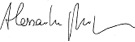 